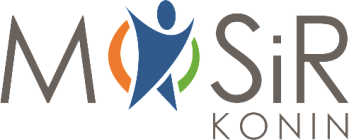 Miejski Ośrodek Sportu i Rekreacji  w Koninie	Konin, 30.11.2020 r.Informacja o wyborze najkorzystniejszej ofertyDotyczy: Zamówienia publicznego o wartości nie przekraczającej wyrażonej w złotych równowartości               30 000 euro – podstawa art. 4 pkt 8 ustawy z dnia 29 stycznia 2004 r. Prawo zamówień publicznych Nazwa zamówienia:„Odbiór, transport i zagospodarowanie odpadów komunalnych z obiektów                                                                          Miejskiego Ośrodka Sportu i Rekreacji  w Koninie w okresie 02.01.2021 r – 31.12.2021 r.”Znak sprawy: OPKO/6/2020, data zamieszczenia: 23.11.2020 r.Otwarcie ofert: 30.11.2020 r. godz. 1015 W odpowiedzi na ogłoszenie w wymaganym terminie została złożona 1 oferta.Miejski Ośrodek Sportu i Rekreacji informuje, że w prowadzonym postępowaniu, wybrano ofertę firmy Przedsiębiorstwo Gospodarki Komunalnej i Mieszkaniowej  Sp. z o.o., ul. Marii Dąbrowskiej 8, 62-500 Konin,   która  spełniła  wszystkie   wymagania i warunki podane w ogłoszeniu.Oferta Przedsiębiorstwo Gospodarki Komunalnej i Mieszkaniowej  Sp. z o.o.ul. Marii Dąbrowskiej 862-500 Konin                                      wartość oferty netto: 57 950,00 złpodatek VAT: 4 636,00 złwartość brutto: 62 586,00 zł                                                                                                          Z a t w i e r d z i ł: Dyrektor Miejskiego Ośrodka Sportu i Rekreacji                                                                                                           Ewa Kulczyńska